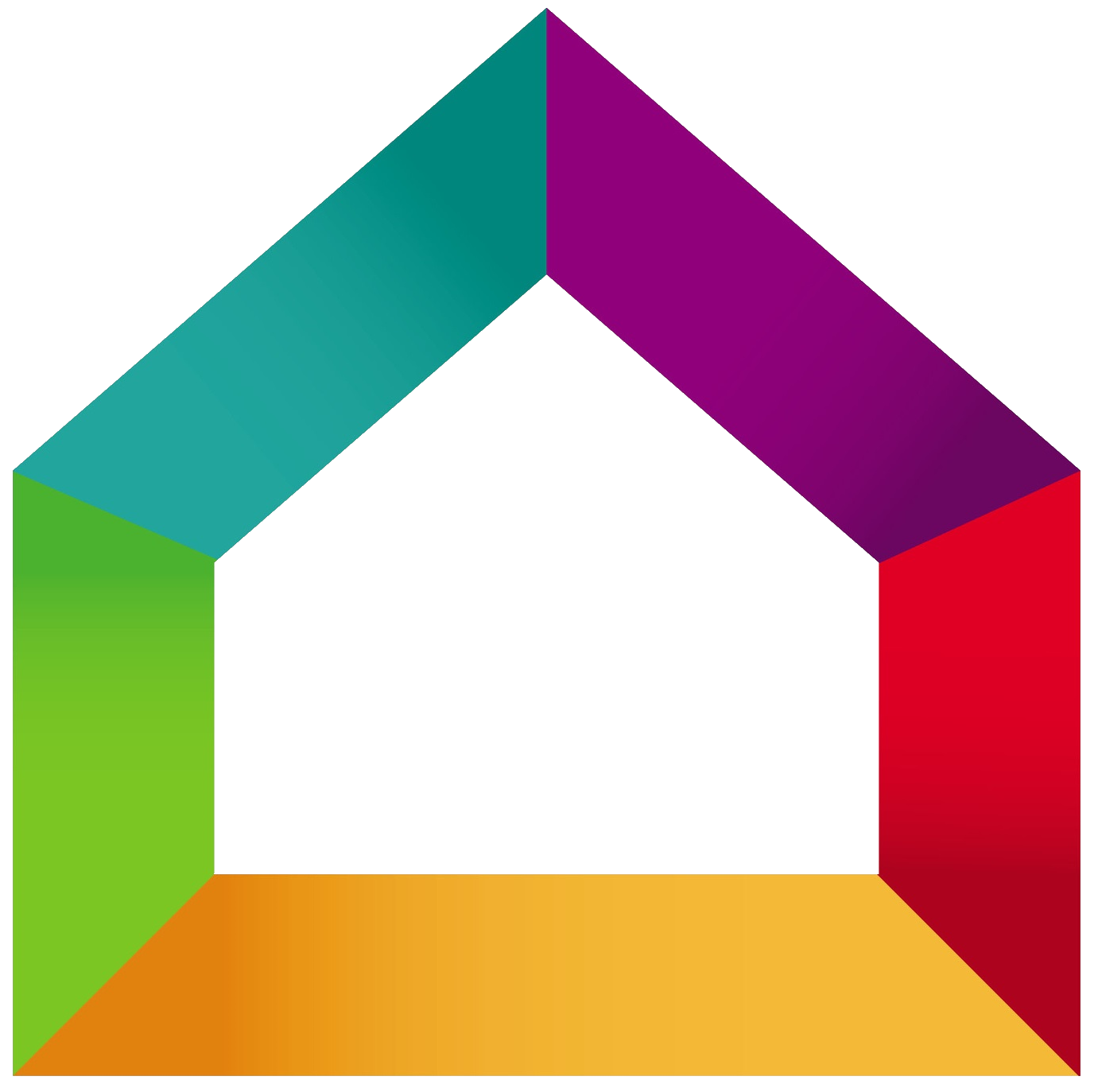 BATI’RENOV	Entreprise Bati’renov15 rue de la république78000 VersaillesTel : 01.02.03.04.05Mail : contact@bati-renov.comConditions de règlement :Acompte de 20% à la commande  333,08 €Acompte de 30% au début des travaux  499,62 €Solde à la livraison, paiement comptant dès réceptionMerci de nous retourner un exemplaire de ce devis Signé avec votre nom et revêtu dela mention « Bon pour accord et commande »DésignationUnitéQuantitéPrix unitaireTotal HTRénovation de plafondOssature apparente pour plafond en dallesm²3122,00 €770,00 €Dalles en plaques de placo décoratives m²3124,00 €744,00 €